Как поделить на подгруппыЗаходим под своим логином и паролем в электронный журналПереходим в раздел «Обучение», далее выбираем в списке «Подгруппы» (рис. 1)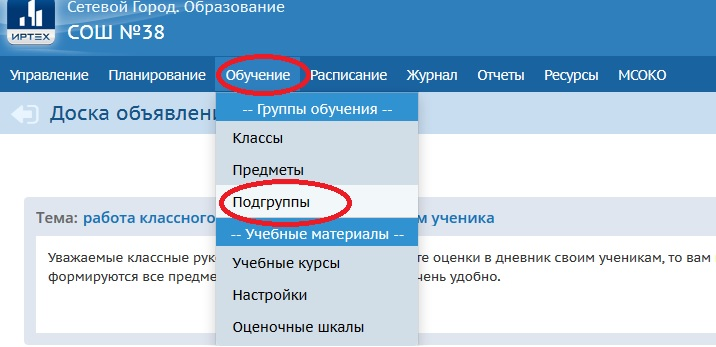 Рис.1 Далее выбираем класс, предмет, который необходимо разбить на подгруппы (рис 2)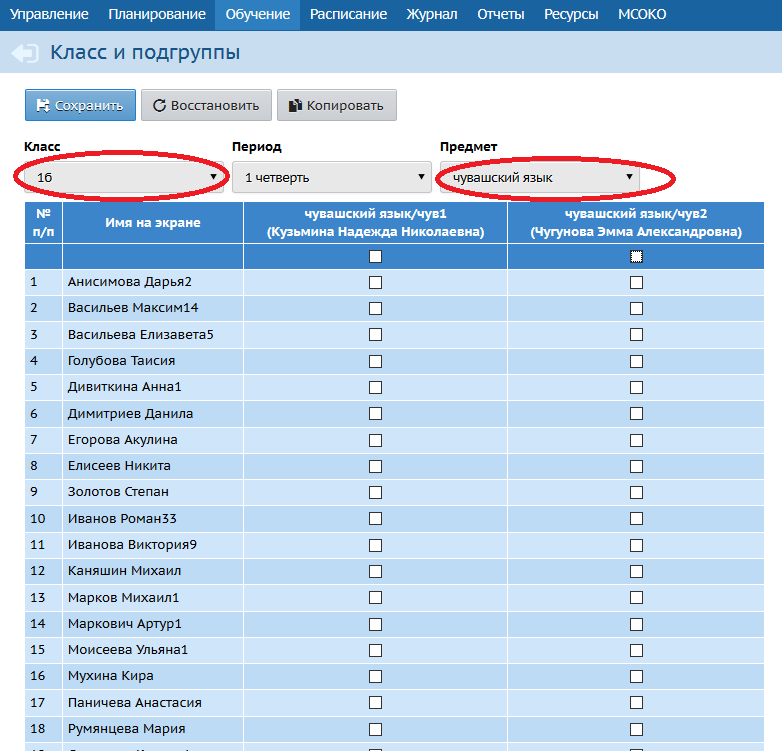 Рис 2Далее формируем список 1 и 2 подгруппы (ставим галочки напротив фамилий учеников) рис. 3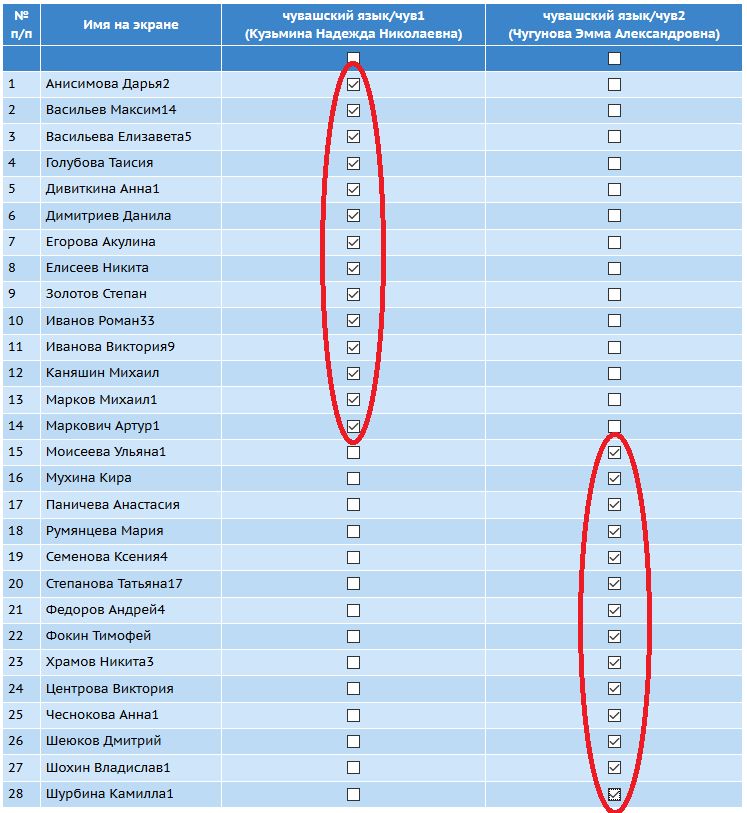 	Рис.3 После того, как поделили учеников на подгруппы, жмем кнопку «Сохранить» рис.4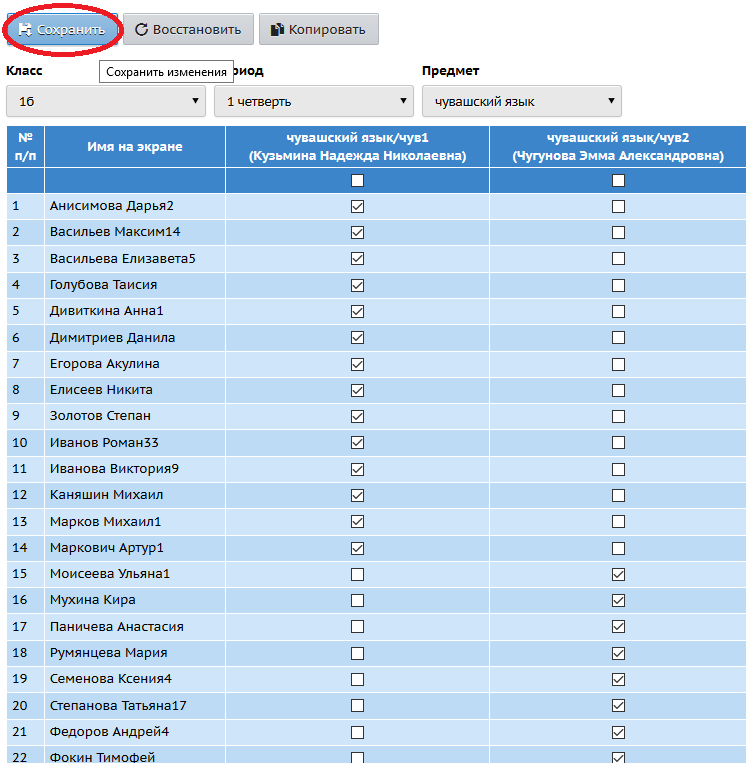 Рис 4.Жмем «ОК» рис 5.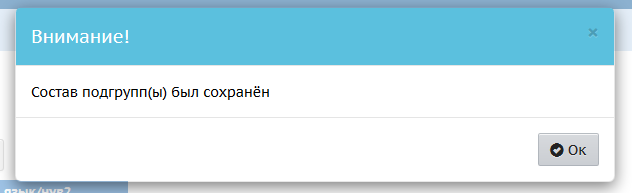 Рис 5.Далее, копируем список на следующие четверти. Для этого необходимо нажать кнопку «Копировать» рис. 6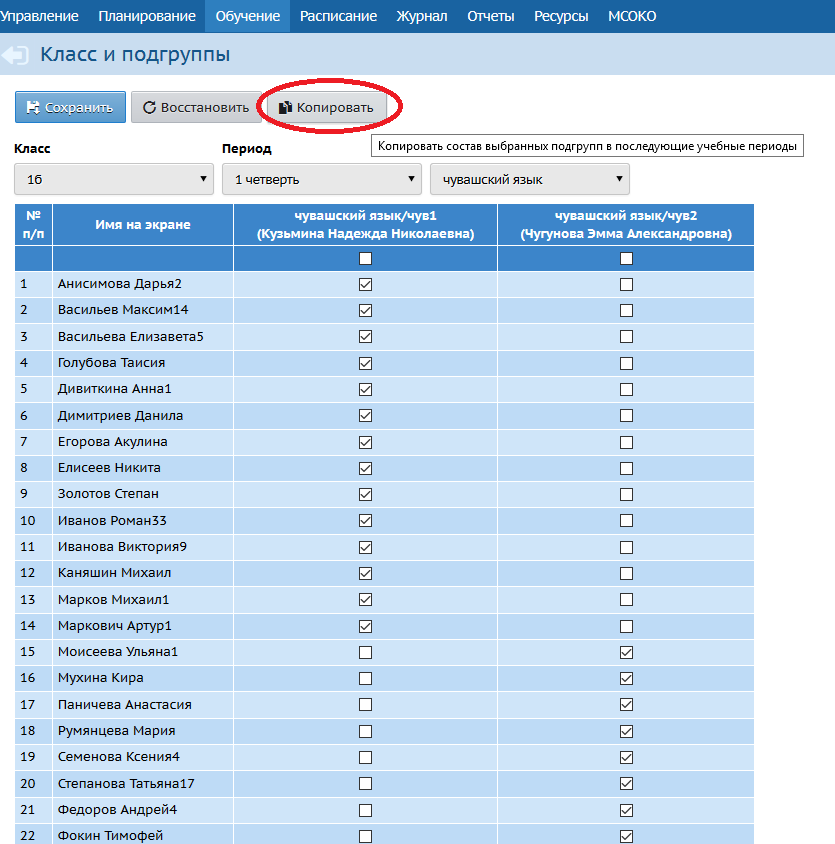 Рис 6Жмем «ДА»  рис 7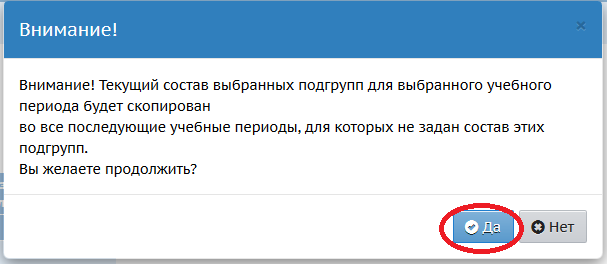 	Рис 7Жмем «ОК» рис 8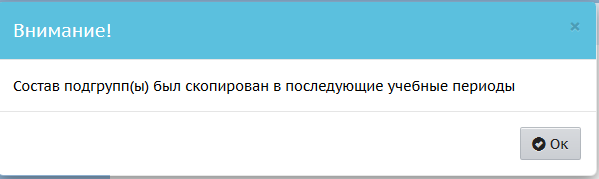 	Рис 8Подгруппы созданы. 